Self-study, Lesson 12, April 24EN Version/SK Verzia: Second conditional practice with songsHi everybody, I’m sending you two song lyrics to fill in. The second conditional is used a lot in both songs. Look up these videos on YouTube, play the songs but hide the Internet browser window, so that you only hear the music, not see the lyrics. Fill in the words, then check."If I ____ A Boy" by Beyonce
If I _____ a boy
Even just for a day
I'_ _____ outta bed in the morning
And _______ __ what I wanted and go
_______ beer with the guys
And ______ after girls
I'_ _______ it with who I wanted
And I'_ never ____ confronted for it
'Cause they'_ ______ up for me

Chorus: If I ______ a boy
I think I ______ understand
How it feels to love a ______
I swear I'_ ____ a better ____
I'_ _________ to her
'Cause I know how it hurts
When you _____ the one you wanted
'Cause he's taken you for __________
And everything you had got ____________

If I ______ a boy
I ________ _______ off my phone
Tell everyone it's broken
So they'_ _______ that I was sleepin' alone
I'_ ______ myself first
And make the ________ as I go
'Cause I know that she'_ ___ faithful
Waitin' for me to come home (to come home)

Chorus

It's a little too _____ for you to come back
Say it's just a _________
Think I'_ __________ you like that
If you _________ I would wait for you
You thought wrong

But you're just a boy
You don't understand
Yeah, you don't understand, oh
How it feels to love a girl __________
You wish you ______ a better _____
You don't _______ to her
You don't care how it hurts
_______ you lose the one you wanted
'Cause you've taken her for __________
And everything you had got __________

But you're just a boy---------------fold here---------------destroyed – someday – were - ´d – listen – roll – could – stick – think – put – throw on – rules – drink – man – girl –would – thought -mistake – turn – be – kick – granted – chase – late – forgive – until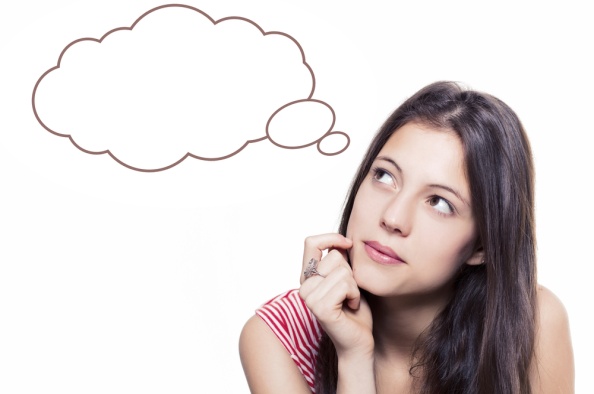 https://www.youtube.com/watch?v=JKSmFg0M3iY *could can sometimes be used instead of would in 2nd conditional sentencesIf I Had $1,000,000 (Live) [Manchester, NH 3-1-04]Barenaked LadiesIf I had a million dollars (if I had a million dollars)
Well I'd _ _ _ you a house (I would _ _ _ you a house)
And if I had a million dollars (if I had a million dollars)
I'd buy you _ _ _ _ _ _ _ _ _ for your house (maybe a nice chesterfield or an ottoman)
And if I had a million dollars (if I had a million dollars)
I'd buy you a k-_ _ _ (a nice reliant automobile)And if I had a million dollars I'd buy your _ _ _ _
If I had a million dollars I'd _ _ _ _ _ a tree fort in our yard
If I had a million dollars you could help, it _ _ _ _ _ _'t be that hard
If I had a million dollars maybe we could put a little tiny refrigerator in there somewhere
(You know we could just go up the and _ _ _ _ out)
(Like open the _ _ _ _ _ _ and stuff and, girl, there'd be foods laid out for us)
(With little pre-wrapped _ _ _ _ _ _ _ _ and things, hmm)
(They have pre-wrapped _ _ _ _ _ _ _ _ but they don't have pre-wrapped bacon)
(Can you blame them? Yeah)If I had a million dollars (if I had a million dollars)
I'd buy you a fur _ _ _ _ (but not a real fur coat that's cruel)
And if I had a million dollars (if I had a million dollars)
Well I'd buy you an _ _ _ _ _ _ pet (yep, like a llama or an emu)
And if I had a million dollars (if I had a million dollars)
Well I'd buy you John Merrick's remains (all them _ _ _ _ _ elephant bones)And if I had a million dollars I'd buy your love
If I had a million dollars we wouldn't have to _ _ _ _ to the store
If I had a million dollars we'd take a _ _ _ _ _ _ _ _ _ 'cause it costs more
If I had a million dollars we wouldn't have to eat Kraft _ _ _ _ _ _
(But we would eat Kraft _ _ _ _ _ _)
(Of course we would, we'd just eat more)
(And buy really expensive ketchups with it)
(That's right, all the fanciest dijon ketchups, hmm)If I had a million dollars (if I had a million dollars)
Well I'd buy you a green _ _ _ _ _ (but not a real green dress, that's cruel)
And if I had a million dollars (if I had a million dollars)
Well I'd buy you some _ _ _ (a Picasso or a Garfunkel)
If I had a million dollars (if I had a million dollars)
Well I'd buy you a _ _ _ _ _ _ (haven't you always wanted a _ _ _ _ _ _?!)If I had a million dollars I'd buy your love
If I had a million dollars, if I had a million dollars
If I had a million dollars, if I had a million dollars
If I had a million dollars, if I had a million dollars
I'd be _ _ _ _https://www.youtube.com/watch?v=LV8N5JP29q0 